ПЛАНИРОВАНИЕ фрагмента Обучение монологу (снизу-вверх)УМК: “Enjoy English” М. З. Биболетова, О. А. Денисенко, Н.Н. ТрубаневаКласс: 2Тема: Составление рассказов о себе Урок №:17ХОД фрагмета урокаПланируемые предметные результаты учащихся:1. умеют рассказывать о себе2. умеют вести элементарный этикетный диалог3. отвечают на вопросы героя или учителя 4 активно используют в речевой практике лексический и грамматический материал.Планируемые предметные результаты учащихся:1. умеют рассказывать о себе2. умеют вести элементарный этикетный диалог3. отвечают на вопросы героя или учителя 4 активно используют в речевой практике лексический и грамматический материал.  Образовательные задачи учителя:Практические (связаны с формированием навыков и умений):                        1 учить составлять небольшой, связный текст (рассказ о себе, опираясь на рисунки и план, представленный в виде моделей)Познавательные  (связаны с расширением кругозора: страноведческого, филологического, общего)     способствовать расширению общего кругозора2. формировать устойчивую мотивацию к овладению иностранным языком.  Образовательные задачи учителя:Практические (связаны с формированием навыков и умений):                        1 учить составлять небольшой, связный текст (рассказ о себе, опираясь на рисунки и план, представленный в виде моделей)Познавательные  (связаны с расширением кругозора: страноведческого, филологического, общего)     способствовать расширению общего кругозора2. формировать устойчивую мотивацию к овладению иностранным языком.Планируемые предметные результаты учащихся:1. умеют рассказывать о себе2. умеют вести элементарный этикетный диалог3. отвечают на вопросы героя или учителя 4 активно используют в речевой практике лексический и грамматический материал.Планируемые предметные результаты учащихся:1. умеют рассказывать о себе2. умеют вести элементарный этикетный диалог3. отвечают на вопросы героя или учителя 4 активно используют в речевой практике лексический и грамматический материал.  Образовательные задачи учителя:Практические (связаны с формированием навыков и умений):                        1 учить составлять небольшой, связный текст (рассказ о себе, опираясь на рисунки и план, представленный в виде моделей)Познавательные  (связаны с расширением кругозора: страноведческого, филологического, общего)     способствовать расширению общего кругозора2. формировать устойчивую мотивацию к овладению иностранным языком.  Образовательные задачи учителя:Практические (связаны с формированием навыков и умений):                        1 учить составлять небольшой, связный текст (рассказ о себе, опираясь на рисунки и план, представленный в виде моделей)Познавательные  (связаны с расширением кругозора: страноведческого, филологического, общего)     способствовать расширению общего кругозора2. формировать устойчивую мотивацию к овладению иностранным языком.Формируемые универсальные учебные действия :оформляют свои мысли в устной форме, понятной для учителя, собеседника, партнера; слушают и понимают речь других; обмениваются мнениями в паре  осуществляют  итоговый  и  пошаговый  контроль  по  результату действия.оперируют основными моральными нормами, такими как справедливое распределение, взаимопомощь и ответственность; ориентируются на ценности учебной деятельности, основанные на понятии «ответственный, хороший ученик»; на наличие познавательных интересов и учебных мотивов; понимают значение знаний для себя составляют осознанные и произвольные речевые высказывания в устной форме о себе; формулируют ответы на вопросы учителя и собеседника.Формируемые универсальные учебные действия :оформляют свои мысли в устной форме, понятной для учителя, собеседника, партнера; слушают и понимают речь других; обмениваются мнениями в паре  осуществляют  итоговый  и  пошаговый  контроль  по  результату действия.оперируют основными моральными нормами, такими как справедливое распределение, взаимопомощь и ответственность; ориентируются на ценности учебной деятельности, основанные на понятии «ответственный, хороший ученик»; на наличие познавательных интересов и учебных мотивов; понимают значение знаний для себя составляют осознанные и произвольные речевые высказывания в устной форме о себе; формулируют ответы на вопросы учителя и собеседника.Развивающие задачи:-- развивать интеллектуальные способности: аргументировать свою т.з, высказываться логично развивать интеллектуальные способности: Развивающие задачи:-- развивать интеллектуальные способности: аргументировать свою т.з, высказываться логично развивать интеллектуальные способности: Формируемые универсальные учебные действия :оформляют свои мысли в устной форме, понятной для учителя, собеседника, партнера; слушают и понимают речь других; обмениваются мнениями в паре  осуществляют  итоговый  и  пошаговый  контроль  по  результату действия.оперируют основными моральными нормами, такими как справедливое распределение, взаимопомощь и ответственность; ориентируются на ценности учебной деятельности, основанные на понятии «ответственный, хороший ученик»; на наличие познавательных интересов и учебных мотивов; понимают значение знаний для себя составляют осознанные и произвольные речевые высказывания в устной форме о себе; формулируют ответы на вопросы учителя и собеседника.Формируемые универсальные учебные действия :оформляют свои мысли в устной форме, понятной для учителя, собеседника, партнера; слушают и понимают речь других; обмениваются мнениями в паре  осуществляют  итоговый  и  пошаговый  контроль  по  результату действия.оперируют основными моральными нормами, такими как справедливое распределение, взаимопомощь и ответственность; ориентируются на ценности учебной деятельности, основанные на понятии «ответственный, хороший ученик»; на наличие познавательных интересов и учебных мотивов; понимают значение знаний для себя составляют осознанные и произвольные речевые высказывания в устной форме о себе; формулируют ответы на вопросы учителя и собеседника.Воспитательные:1 Воспитывать толерантность2 учить преодолевать трудности при чтении3воспитывать волевые качества: дисциплинированность, старательность4 воспитывать уважительное отношение к культуре изучаемого языкаВоспитательные:1 Воспитывать толерантность2 учить преодолевать трудности при чтении3воспитывать волевые качества: дисциплинированность, старательность4 воспитывать уважительное отношение к культуре изучаемого языкаОснащение урокаКарточки, опоры, картинкиКарточки, опоры, картинкиЭтапы урока (подэтапы), решаемые задачиСредства, способы и приемы решения практических задачРечевая деятельность учителяДеятельность учащихся Формы взаимодействия/времяРезультаты деятельностиМотивацияGood morning!- I`m glad to see you too! Sit down, please. Ребята, а какое сейчас время года. Правильно. That’s right.Let's go for a trip to an autumn forest together with Alice.Up, down, up, down,
Which is the way
To London Town?Where, where, where?
Up in the air
Close your eyes -
And you are there. Алиса пришла в лес и тяжело дышит [p]-[p]-[p]-[p]-[p], [p]-[t]-[p]-[t]-[p]-[t], устала [h]-[h]-[h]-[h]; останавливается на большой поляне и наблюдает за веселыми облаками: [a]-[a]-[a]-[a], [U]-[U]-[U]-[U], [o]-[o]-[o]-[o]. Передохнув, Алиса продолжает свой путь и всегда поет песенки. Let’s sing a song together- Good morning! Good morning!Good morning to you!Good morning!Good morning!I`m glad to see you!ОсеньВыполняют все вместеПовторяют звуки, а затем поют песенку “Colours”Red and yellow,Blue and green,Pink and green,Blue and green.Red and yellow,Blue and grey,Black and white,and brown.Приветствие 1-2 мин1-2 мин + 3 мин песняПовторение цветовАктивизация лексико-грамматического материалаКарточки с цветамикартинкаКто-то обронил бумажный цветок, цветик-семицветик, Алиса захотела его раскрасить. Давайте поможем ей. Let’s help her. 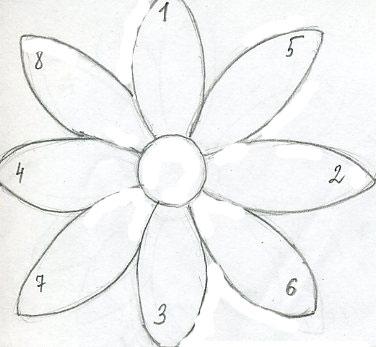 Look at our flowers and the place where they live.   Look at the forest. It is nice. Try to describe it.  – The trees are _______ (yellow, red, brown).– The leaves are _______ (yellow, red).– The grass is _______ (yellow, brown).– The forest is _______ (yellow, brown).Alice has got her school bag with her. Let’s remember and name the things. 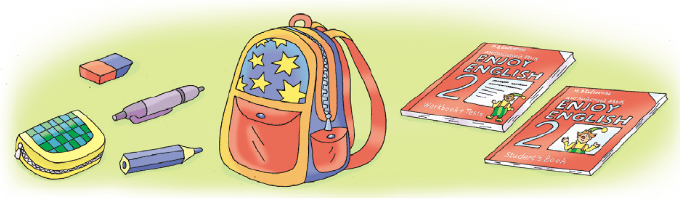 Раскрашивают цветик-семицветик под диктовку. 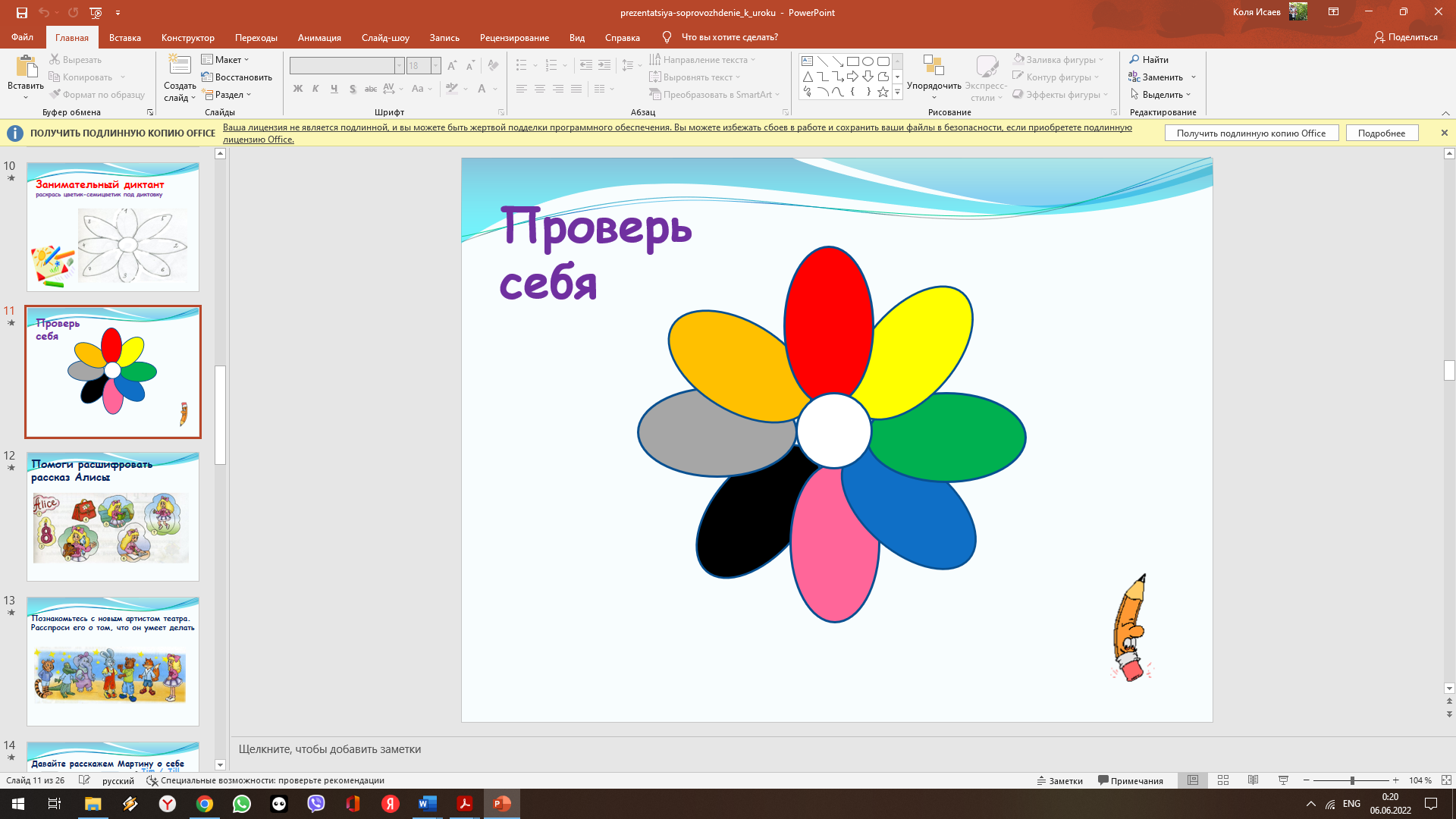 1. Autumn is yellow, red and brown.2. The trees are yellow, red and brown in autumn. 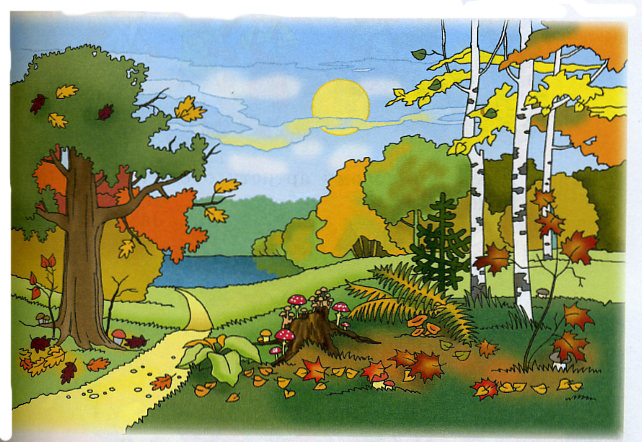 Называют школьные принадлежностиИндивидуальная работа 2-3 мин2-3 минФронтальная работа1-2минОзнакомление с образцом и работа по изменению образцаопораНа поляну вышел кролик, Мартин. И спросил What is your name? How old are you?Can you write? Can you read? Can you skip?Tell me about yourselfMy name is AliceI am 8Yes, I can. I can writeYes, I can. I can read. Yes, I can. I can skipУчащиеся с опорой на картинки рассказывают об Алисе 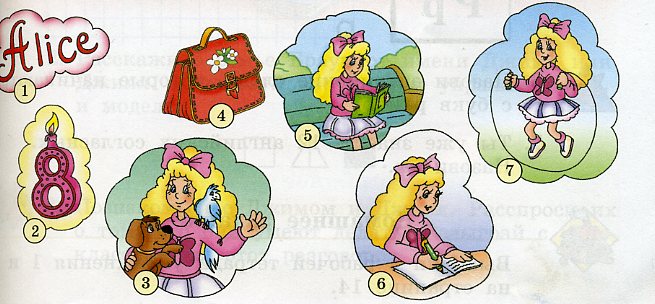 Фронтальная работаИндивидуальнаяОрганизация применения, создание собственных продуктов речиСхема на доскеДавайте и мы с вами познакомимся с кроликом и расскажем ему о себеMy name is…I am….I have got …. I can….ИндивидуальнаяРефлексия:картинкиКакое настроение у вас сейчас? Перед вами на столах лучики (все получилось), облако (получилось, но что-то огорчило), тучка (было сложно). Давайте посмотрим на ваше настроение. 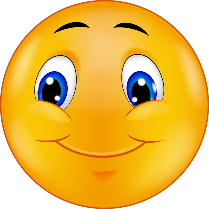 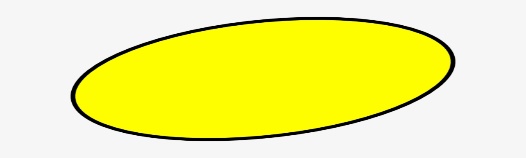 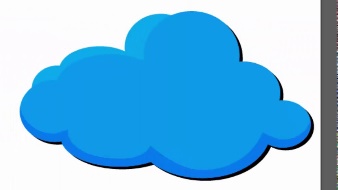 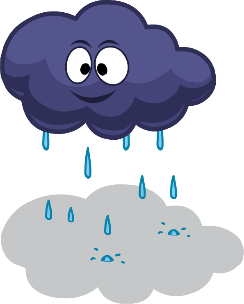 Промежуточная рефлексия на уроке